3:10 to Yuma (2007)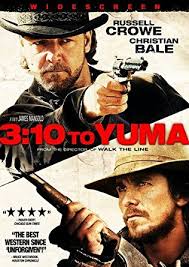 Grown–up’s Movie:HISHERAVG1. Appropriate levels of sexuality?9.59.59.52. Appropriate levels of language?1010103. Appropriate levels of violence?9994. Entertainment value for females?7.57.57.55. Entertainment value for males?8.58.58.56. Teaching moments, role models, moral of story?8887. Is it a “classic”? (Replay value?)1099.58. Audio/Visual effects?7779. Not too cliché (unique and witty, not too slapstick)8.58.58.510. Climax/Resolution/Ending?101010GRAND TOTALS:87.5